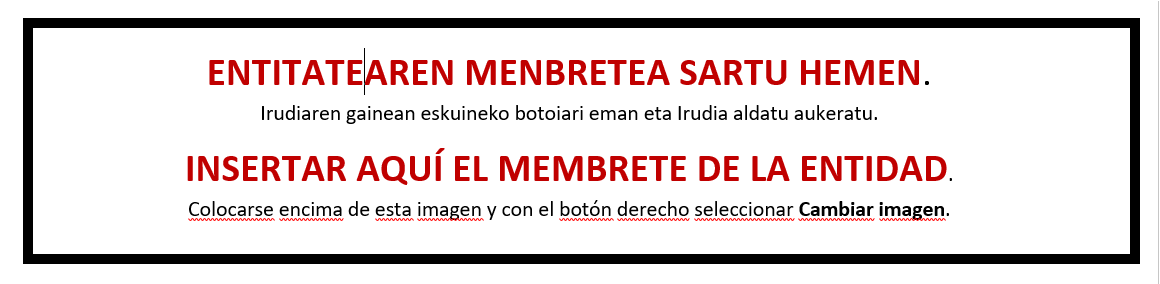 EGITASMO AMAIERA EGIAZTATZEAKITAPENA ETA ORDAINKETA ESKAERA - % 100ACREDITACIÓN DE FINAL DE PROYECTOSOLICITUD DE LIQUIDACIÓN Y PAGO – 100 %“Gipuzkoako eskulangintza sektorea sustatzeko Programa” 2023ko deialdia“Programa para el fomento del sector artesanal de Gipuzkoa” convocatoria 2023Sinadura eta enpresaren Zigilua  Firma y Sello de la empresaDeklaratzailea DeclaranteDeklaratzailea DeclaranteDeklaratzailea DeclaranteNA  DNIKargua  CargoEnpresa  EmpresaEnpresa  EmpresaIFZ  NIFEgitasmoaren izenaNombre del proyectoEgitasmoaren izenaNombre del proyectoEgitasmoaren izenaNombre del proyectoEgitasmoaren izenaNombre del proyectoEGIAZTATZEN DUT “Gipuzkoako Eskulangintza Sektorea Sustatzeko Planaren” 2023ko laguntza deialdiaren barruan erakunde honek onartua duen proiektu horren egoera ondorengoa dela:EGIAZTATZEN DUT “Gipuzkoako Eskulangintza Sektorea Sustatzeko Planaren” 2023ko laguntza deialdiaren barruan erakunde honek onartua duen proiektu horren egoera ondorengoa dela:EGIAZTATZEN DUT “Gipuzkoako Eskulangintza Sektorea Sustatzeko Planaren” 2023ko laguntza deialdiaren barruan erakunde honek onartua duen proiektu horren egoera ondorengoa dela:CERTIFICO que este proyecto aprobado a esta entidad al amparo de la convocatoria de ayudas 2023 del programa de “Plan para el Fomento del Sector Artesanal de Gipuzkoa” se encuentra en la situación siguiente:CERTIFICO que este proyecto aprobado a esta entidad al amparo de la convocatoria de ayudas 2023 del programa de “Plan para el Fomento del Sector Artesanal de Gipuzkoa” se encuentra en la situación siguiente:BAISIAmaitua.Finalizado.Amaitua.Finalizado.Amaitua.Finalizado.BAISIMemoria eta gastu agiriak.Informe y justificantes de gasto.Memoria eta gastu agiriak.Informe y justificantes de gasto.Memoria eta gastu agiriak.Informe y justificantes de gasto.BAISIBestelako laguntzen AITORPENA.DECLARACIÓN de ayudas concurrentes.Bestelako laguntzen AITORPENA.DECLARACIÓN de ayudas concurrentes.Bestelako laguntzen AITORPENA.DECLARACIÓN de ayudas concurrentes.Hortaz, Gipuzkoako Foru Aldunditik jasotako ebazpenari jarraituz, egitasmo honi dagokion DIRULAGUNTZAREN KITAPENA ETA ORDAINKETA eskatzen dut.Por tanto, de acuerdo a la resolución recibida de la Diputación Foral de Gipuzkoa, solicito la LIQUIDACIÓN Y ABONO DE LA SUBVENCIÓN correspondiente a este proyecto.Lekua eta dataLugar y fecha